RESULTADO – TOMADA DE PREÇON° 20221811TP31990HEMUO Instituto de Gestão e Humanização – IGH, entidade de direito privado e sem fins lucrativos, classificadocomo Organização Social, vem tornar público o resultado da Tomada de Preços, com a finalidade de adquirirbens, insumos e serviços para o HEMU - Hospital Estadual da Mulher, com endereço à Rua R-7, S/N, SetorOeste, Goiânia, CEP: 74.125-090.Bionexo do Brasil LtdaRelatório emitido em 12/12/2022 18:53CompradorIGH - HEMU - Hospital Estadual da Mulher (11.858.570/0002-14)AV. PERIMETRAL, ESQUINA C/ RUA R7, SN - SETOR COIMBRA - GOIÂNIA, GO CEP: 74.530-020Relação de Itens (Confirmação)Pedido de Cotação : 254782889COTAÇÃO Nº 31990 - MATERIAL DE ESCRITÓRIO HEMU NOV/2022Frete PróprioObservações: *PAGAMENTO: Somente a prazo e por meio de depósito em conta PJ do fornecedor. *FRETE: Só serão aceitas propostas com frete CIF epara entrega no endereço: RUA R7 C/ AV PERIMETRAL, SETOR COIMBRA, Goiânia/GO CEP: 74.530-020, dia e horário especificado. *CERTIDÕES: AsCertidões Municipal, Estadual de Goiás, Federal, FGTS e Trabalhista devem estar regulares desde a data da emissão da proposta até a data dopagamento. *REGULAMENTO: O processo de compras obedecerá ao Regulamento de Compras do IGH, prevalecendo este em relação a estes termosem caso de divergência.Tipo de Cotação: Cotação NormalFornecedor : Todos os FornecedoresData de Confirmação : TodasFaturamentoMínimoValidade daPropostaCondições dePagamentoFornecedorPrazo de EntregaFrete ObservaçõesMarlene Custodia De AraujoLagaresGOIÂNIA - GO5 dias apósconfirmação12R$ 400,0000R$ 100,000027/11/202227/11/202228 ddl30 ddlCIFCIFnullnullEvando Lagares - (62) 3942-5787americacomercialservicos@gmail.comMais informaçõesModerna Papelaria EireleGOIÂNIA - GOGisele Pessoa Cruz - (62) 9916-10 dias apósconfirmação69249papelaria.moderna@yahoo.comMais informaçõesProgramaçãode EntregaPreçoUnitário FábricaPreçoProdutoCódigoFabricanteEmbalagem Fornecedor Comentário JustificativaRent(%) Quantidade Valor Total UsuárioRosana DeOliveiraMouraLAMPADA HALOGENA50W -> - 220V - PALITO- MARCA A TITULO DEREFERENCIA OSRAM. -UNIDADE-LAMPADAMarleneCustodia DeAraujoLagares1HALOGENA 150W ->220V - PALITO -OSRAMR$R$R$5617972-AVULSAnull-25 Unidade-49,8500 0,00001.246,250001/12/202210:30TotalParcial:R$25.01.246,2500Total de Itens da Cotação: 99Total de Itens Impressos: 1Programaçãode EntregaPreçoUnitário FábricaPreçoProdutoCódigoFabricanteEmbalagem Fornecedor Comentário JustificativaRent(%) Quantidade Valor Total UsuárioRosana DeOliveiraMouraALMOFADA PARACARIMBO N 03 AZULModernaPapelariaEireleALMOFADA P/ CARIMBOAZUL N 3 - UNIDADER$R$12345126-----unnullnullnullnullnull-----3 Unidade R$ 11,37008 Unidade R$ 43,120020 Unidade R$ 81,80003,7900 0,0000-japan01/12/202210:30Rosana DeOliveiraMouraALMOFADA PARACARIMBO AZUL N 04 -UNIDADEALMOFADA PARACARIMBO AZUL N 04- - JAPANModernaPapelariaEireleR$R$3981112270112391162115,3900 0,000001/12/202210:30Rosana DeOliveiraMoura-APAGADOR PARAQUADRO BRANCO -carbrinqModernaPapelariaEireleAPAGADOR PARA QUADROBRANCO - UNIDADER$R$4,0900 0,0000-01/12/202210:30APONTADOR DE LAPIS ->APONTADOR PARA LAPIS.COMPOSICAO PLASTICO.FUROS 1. SEM DEPOSITO.CORES SORTIDAS -Rosana DeOliveiraMouraModernaPapelariaEireleapontador simples -MASTERPRINTR$R$UNIDADE20 Unidade R$ 5,40000,2700 0,000001/12/202210:30UNIDADERosana DeOliveiraMouraModernaPapelariaEireleBARBANTE ALGODAOBARBANTE - saojoaoR$R$R$119,6000und20 Rolo200G - ROLO5,9800 0,000001/12/202210:30Rosana DeOliveiraMouraModernaPapelariaEireleBATERIA 3 V CR2032(TIPO MOEDA) - UNIDADEBATERIA 3V CR2032 - ELGINR$R$672042139914--UNIDADEunidadenullnull--16 Unidade R$ 22,08001,3800 0,000001/12/202210:30BLOCO DE NOTASADESIVO POST IT8X50MM - UNIDADEPOST ITModernaPapelariaEireleR$R$40 UnidadeR$183,6000Rosana DeOliveiraMoura38MMX50MM BLOCOCOM 100 FOLHAS -MASTERPRINT -MASTERPRINT4,5900 0,00003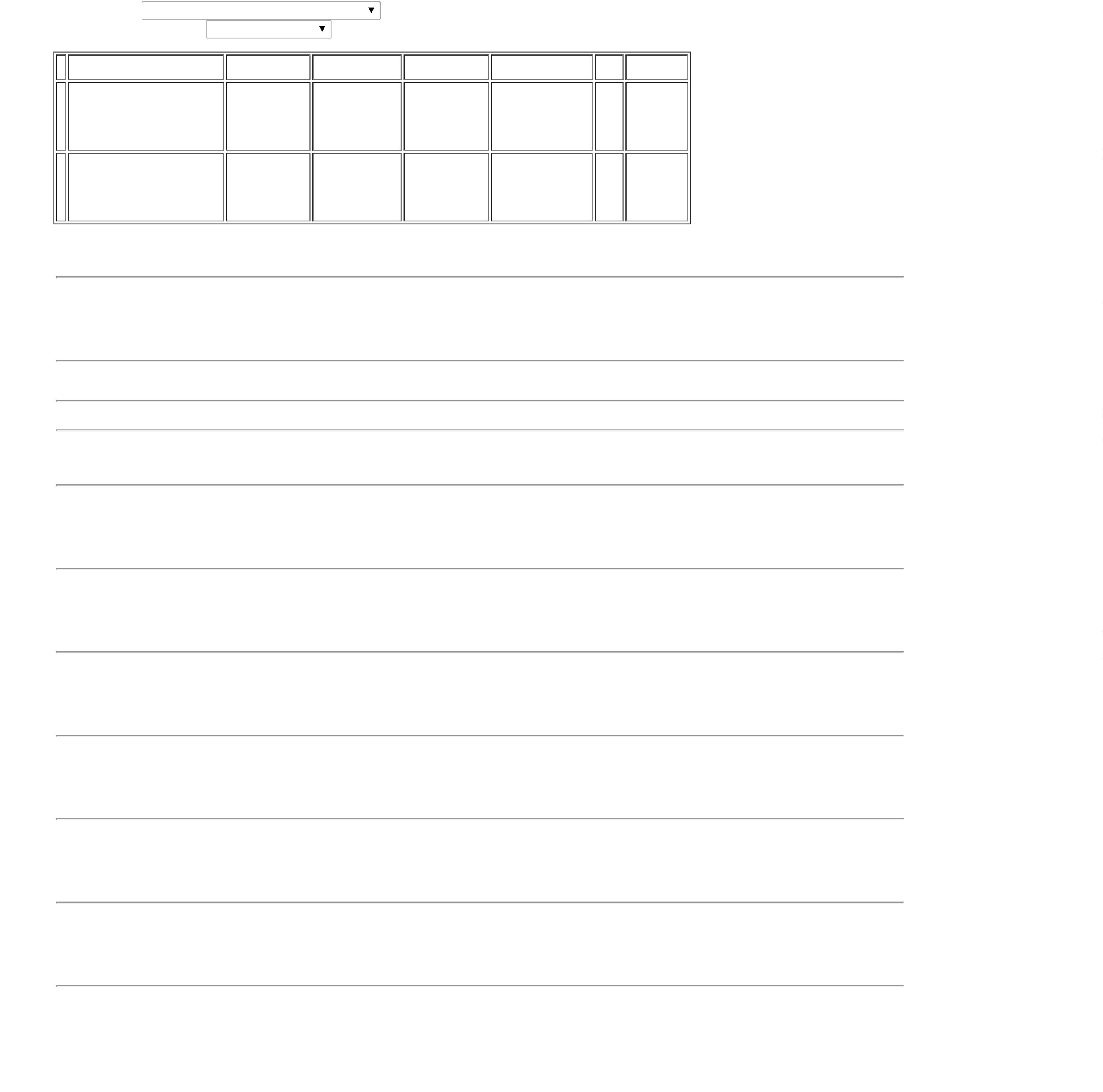 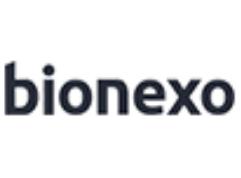 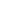 01/12/202210:30BOBINA DE ETIQUETAADESIVA TERMICA P/ALABORATORIO 3 X 5 CM;APROXIMADAMENTE 1000UNIDADES POR BOBINAS-CAIXARosana DeOliveiraMouraModernaPapelariaEireleetiqueta 50x30termica - MODERNAR$R$R$89399195648210----------------UNIDADEUNIDADEundnullnullnullnullnullnullnullnullnullnullnullnullnullnullnullnull----140 Caixa12,4400 0,00001.741,600001/12/202210:30Rosana DeOliveiraMouraBOBINATERMOSSENSIVEL P/FIBRINTIMER II 57MM XModernaPapelariaEireleBOBINA TERMICAR$R$R$188,0000100 Unidade57X22 - THEGA1,8800 0,000022M -> DADE 57MM X01/12/202222M - UNIDADE10:30Rosana DeOliveiraMouraModernaPapelariaEireleBORRACHA BRANCA -UNIDADEBORRACHA BRANCAN 40 - redborR$R$11111111112222030 Unidade R$ 8,10000,2700 0,000001/12/202210:30Rosana DeOliveiraMouraCALCULADORA1 ELETRONICA DE MESA 12 16469DIGITOS - UNIDADEModernaPapelariaEireleCALCULADORA 12DIGITOS - kenkoR$R$und6 Unidade R$ 95,340015,8900 0,000001/12/202210:30Rosana DeOliveiraMoura;SUPRIMAIS:NÃORESPONDEU E-MAIL DECANETA ESCREVE APAGAAZUL P/ CADERNO DEPSICOTROPICOS 0.7MMModernaPapelariaEireleCANETA FRIXIONBAL AZUL - pilotR$R$R$277,8000234567890123518811661530858465120 Unidade13,8900 0,000001/12/2022HOMOLOGAÇÃO10:30Rosana DeOliveiraMouraCANETAESFEROGRAFICAAZUL - compactorModernaPapelariaEireleCANETA ESFEROGRAFICAAZUL - UNIDADER$R$UNIDADEUNIDADEUNIDADEun-------200 Unidade R$ 96,0000100 Unidade R$ 48,0000200 Unidade R$ 96,00000,4800 0,000001/12/202210:30Rosana DeOliveiraMouraCANETAESFEROGRAFICAPRETA - compactorModernaPapelariaEireleCANETA ESFEROGRAFICAPRETA - UNIDADER$R$0,4800 0,000001/12/202210:30Rosana DeOliveiraMouraCANETAESFEROGRAFICAVERMELHA -compactorModernaPapelariaEireleCANETA ESFEROGRAFICAVERMELHA - UNIDADER$R$0,4800 0,000001/12/202210:30Rosana DeOliveiraMouraCHAVEIRO COLORIDO DEIDENTIFICACAO COMETIQUETA -> COMModernaPapelariaEireleCHAVEIRO IDENT.DE CHAVES - waleuR$R$4939980 Unidade R$ 51,20000,6400 0,0000ARGOLA EM METAL01/12/202210:30CLIPS 2.0 CX 500 G DEMETAL PARA PAPEL ->TRATAMENTOSUPERFICIAL EM ACONIQUELADO FORMATOPARALELO. - CAIXARosana DeOliveiraMouraModernaPapelariaEireleclips 2/0 500 grs -top clipsR$R$R$489,5000147UNIDADEUNIDADEund50 Caixa50 Caixa50 Caixa9,7900 0,000001/12/202210:30Rosana DeOliveiraMouraModernaPapelariaEireleCLIPS PARA PAPEL 4/0 CXCOM 50 UND - CAIXA- CLIPS MEDIO 4/0 -top clipsR$R$R$105,50004020640208376093761340246402472,1100 0,000001/12/202210:30Rosana DeOliveiraMouraModernaPapelariaEireleCLIPS PARA PAPEL 6/0 CXCOM 50 UND - CAIXAR$R$R$105,5000CLIPS 50X1 N6 - top2,1100 0,000001/12/202210:30Rosana DeOliveiraMouraFornecedoresnão atingemfaturamentomínimo;COLA BASTAO 21GR - UNIDADE -ondaModernaPapelariaEireleCOLA BASTAO 21 GR -UNIDADER$R$UNIDADE50 Unidade R$ 94,00001,8800 0,000001/12/202210:30Rosana DeOliveiraMouraModernaPapelariaEireleCOLA BRANCA 90G -piratiningaR$R$COLA BRANCA 90Gund-10 Unidade R$ 16,60001,6600 0,000001/12/202210:30Rosana DeOliveiraMoura;SUPRIMAIS:NÃORESPONDEU E-MAIL DEModernaPapelariaEireleCOLCHETE DE PAPEIS NRCOLCHETE DEPAPEIS NR 10 - XRR$R$110 Unidade R$ 94,900010 (210 FLS) - UNIDADE9,4900 0,000001/12/2022HOMOLOGAÇÃO10:30Rosana DeOliveiraMouraCOLCHETELATONATOBAILARINA No 14 -XR;SHALON: NÃORESPONDEU E-MAIL DEModernaPapelariaEireleCOLCHETE PARA PAPEISNUM 14 - UNIDADER$R$R$1.774,80001120 Unidade14,7900 0,0000HOMOLGAÇÃO01/12/202210:30Rosana DeOliveiraMouraModernaPapelariaEireleCORRETIVO LIQUIDO ABASE DE AGUA - UNIDADEcorretivo liquido -framaR$R$22452299--UNIDADEnullnull-50 Unidade R$ 97,00001,9400 0,000001/12/202210:30CRACHA COMPRENDEDOR JACARE42873CAPA PARA CRACHAHORIZONTAL REF2ModernaPapelaria;SUPRIMAIS:NÃOR$R$400 UnidadeR$288,0000Rosana DeOliveira0,7200 0,0000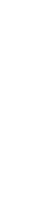 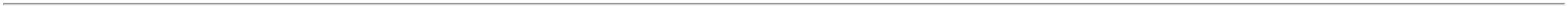 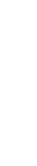 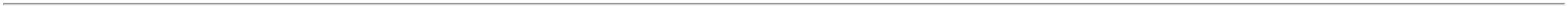 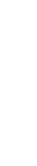 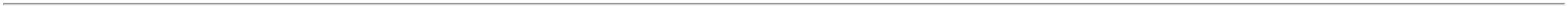 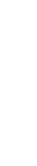 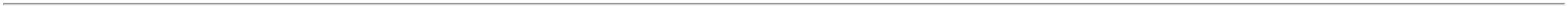 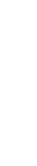 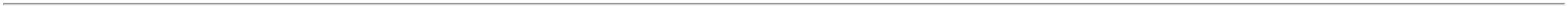 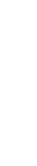 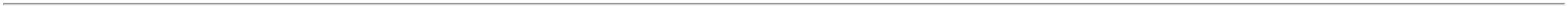 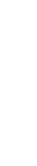 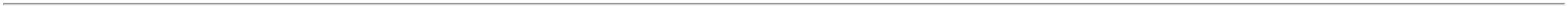 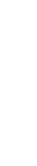 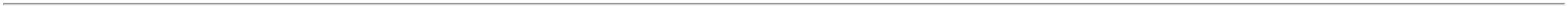 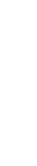 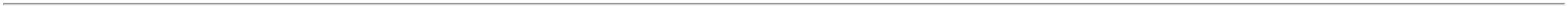 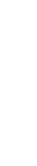 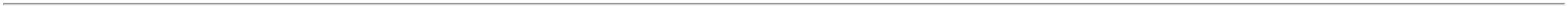 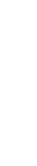 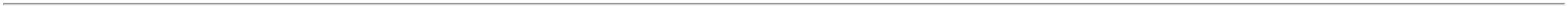 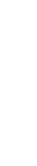 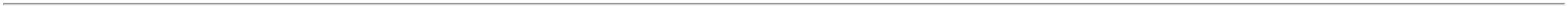 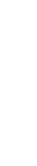 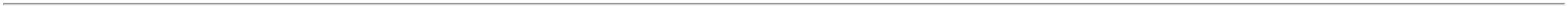 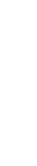 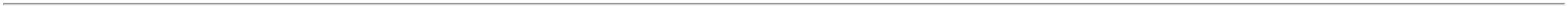 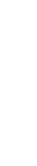 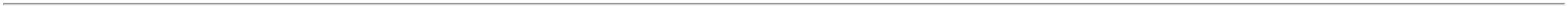 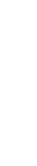 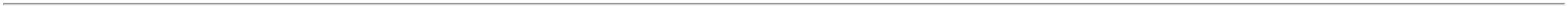 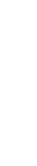 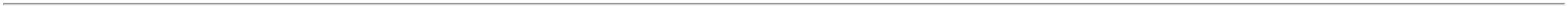 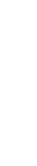 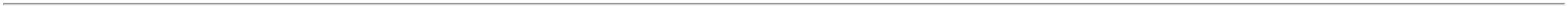 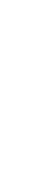 LC 7 70 X 100 - ACPEireleRESPONDEU E-MAIL DEMouraHOMOLOGAÇÃO01/12/202210:30Rosana DeOliveiraMouraLIGUINHA ELASTICAPARA DINHEIRO(100 UN) - redborModernaPapelariaEireleELASTICO AMARELO PCTR$R$222678461933992343269---unnullnullnull---20 Pacote R$ 47,8000100 UNIDADES2,3900 0,000001/12/202210:30Rosana DeOliveiraMouraENVELOPE 24X34AMARELO GRANDE -scriptModernaPapelariaEireleENVELOPE KRAFT OUROR$R$R$und500 Unidade800 Unidade240 X 340 MM - UNIDADE0,2800 0,0000140,000001/12/202210:30Rosana DeOliveiraMoura-ENVELOPEModernaPapelariaEireleENVELOPE PLASTICOBOLHA 30 X 40 CMR$R$R$PLASTICO BOLHA 30 UNIDADEX 40 CM - MODERNA3,5000 0,00002.800,000001/12/202210:30ESTILETE PROFISSIONALLAMINA EM ACO 18MM -ESTILETE PROFISSIONALLAMINA EM AÇO 18MMCORPO ANATOMICOCOMPRIMENTO DE 16,5CONTENDO LAMINAS DERESERVA E TRAVAMENTODA LAMINA AJUSTAVEL;SHALON ERosana DeOliveiraMouraSUPRIMAIS:NÃORESPONDERAE-MAIL DEModernaPapelariaEireleESTILETE LARGO -R$R$R$193,80002948745-undnull20 Unidademasterprint9,6900 0,000001/12/202210:30HOMOLOGAÇÃO;KARILIA: NÃOATINGERosana DeOliveiraMouraFATURAMENTOMINIMO /SUPRIMAIS:NÃORESPONDEU E-MAIL DEETIQUETA ADESIVA 2CARREIRAS 107X36MM - 39936CAIXAModernaPapelariaEireleetqueta 107x36 -maxprintR$R$R$30-UNIDADEnull15 Caixa239,0000 0,00003.585,000001/12/202210:30HOMOLOGAÇÃORosana DeOliveiraMouraBOLINHA ADESIVAPIMACO TPVM12MM C/210ETIQUETA -ETIQUETA ADESIVACIRCULAR AMARELAPIMACO TP 12MM 210ETIQ - CAIXAFornecedoresnão atingemfaturamentomínimo;ModernaPapelariaEireleR$R$3333333312345678400384005340058--------undnullnullnullnullnullnullnullnull20 Caixa20 Caixa140 Caixa20 Rolo30 Caixa15 Rolo15 Rolo15 RoloR$ 67,8000R$ 67,80003,3900 0,000001/12/2022moderna10:30Rosana DeOliveiraMouraBOLINHA ADESIVAPIMACO TPVM12MM C/210ETIQUETA -ETIQUETA ADESIVACIRCULAR VERMELHAPIMACO TP 12MM 210ETIQ - CAIXAFornecedoresnão atingemfaturamentomínimo;ModernaPapelariaEireleR$R$und3,3900 0,000001/12/2022moderna10:30Rosana DeOliveiraMouraETIQUETA ADESIVACOUCHE BRANCAModernaPapelariaEireleetiqueta 80x30 -MODERNAR$R$R$UNIDADEUNIDADEUNIDADE1---13,7000 0,00001.918,000080X30MM - CAIXA01/12/202210:30Rosana DeOliveiraMouraETIQUETA ADESIVACOUCHE VERDE CLARO 3 54307COLUNAS 33 X 22 MMetiqueta 33x22 3carreiras termica -MODERNAModernaPapelariaEireleR$R$R$375,800018,7900 0,000001/12/202210:30ETIQUETA ADESIVAIDEN. DERosana DeOliveiraMouraETIQUETA ADESIVA IDEN.DE REAGENTESDESTINADO AOLABORATORIO - CAIXAModernaPapelariaEireleREAGENTESR$R$R$563,70004006440066DESTINADO AOLABORATORIO -CAIXA - MODERNA18,7900 0,000001/12/202210:30Rosana DeOliveiraMoura;SUPRIMAIS:NÃOETIQUETA COUCHADESIVA AZUL 33X22ROLO - ROLOBOBINA DE 3COLUNAS 33X22MM.AZUL. - MODERNAModernaPapelariaEireleR$R$R$284,8500RESPONDEU E-MAIL DEHOMOLOGAÇÃO1128,9900 0,000001/12/202210:30Rosana DeOliveiraMouraETIQUETA COUCHADESIVA LARANJA 33X22 40076R - ROLOetiqueta 33x22 3carreiras termica -MODERNAModernaPapelariaEireleR$R$R$281,8500UNIDADEUNIDADE--8,7900 0,000001/12/202210:30Rosana DeOliveiraMouraETIQUETA COUCHETIQUETA COUCHEVERMELHA 33X22 -MODERNAModernaPapelariaEireleR$R$R$310,5000ADESIVA VERMELHO3X22 - ROLO400780,7000 0,0000301/12/202210:30ETIQUETA ROTULADORA2MM X 8M - ROLO ->1FITA BRANCA; LETRAPRETA( BLACK PRINT ONWHITE TAPE);DIMENSÕES: 12MM X8M(LARGURA XCOMPRIMENTO);COMPATIVEL COM AROTULADORARosana DeOliveiraMoura- FITA ROTULADOR12MM.47 TZE-FX231- texfixModernaPapelariaEireleR$R$R$592,50003928330-1null-15 Unidade39,5000 0,000001/12/202210:30ELETRONICA DA MARCA:BROTHER, MODELO; PT-80 - UNIDADERosana DeOliveiraMouraEXPOSITOR CLASSICCRISTAL HOLDER -UNIDADEModernaPapelariaEireleEXPOSITORDELLOCOLOR - delloR$R$R$867,0000440140147131--UNIDADEundnullnull--30 Unidade28,9000 0,000001/12/202210:30EXTRATOR DE GRAMPOTIPO ESPATULA, EM AÇOEXTRATOR DEGRAMPO - caviaModernaPapelariaR$R$20 Unidade R$ 32,0000 Rosana DeOliveira1,6000 0,0000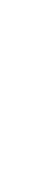 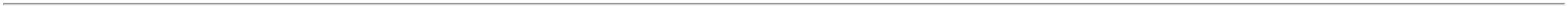 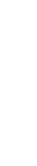 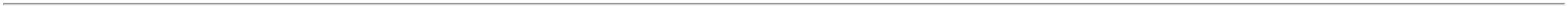 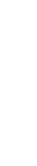 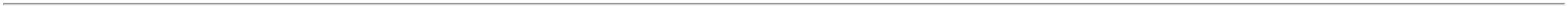 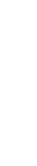 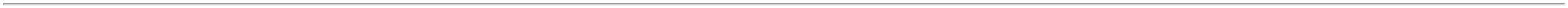 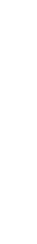 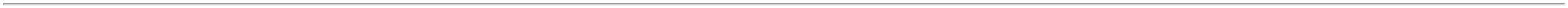 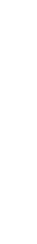 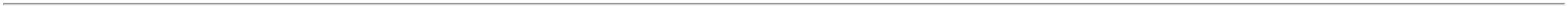 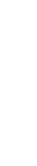 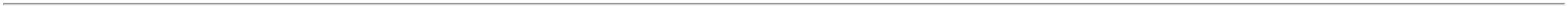 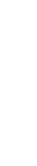 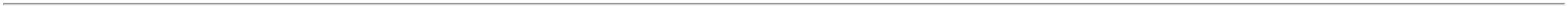 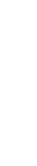 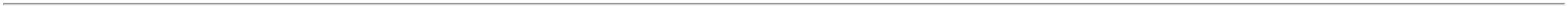 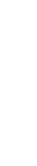 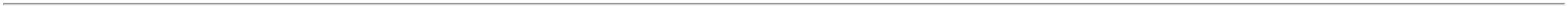 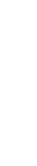 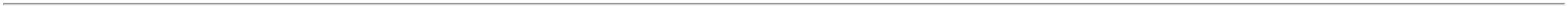 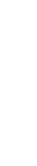 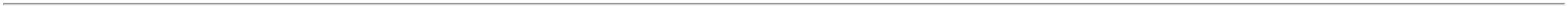 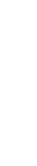 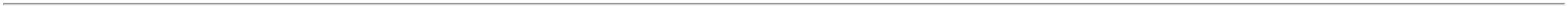 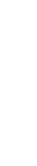 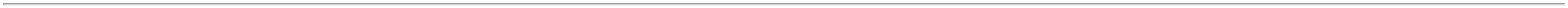 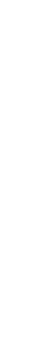 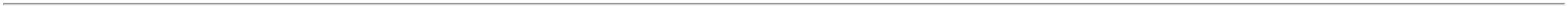 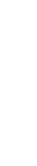 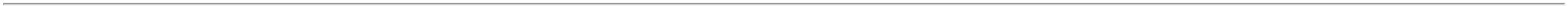 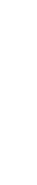 INOXIDAVEL, PARAEireleMouraEXTRAÇÃO DE GRAMPOS26/6 E 26/8.UNIDADE01/12/202210:30Rosana DeOliveiraMouraFITA ADESIVACREPE 32MM X 50MModernaPapelariaEireleFITA ADESIVA CREPE2MM X 50MR$R$R$896,4000444444445234567890401701725---------1nullnullnullnullnullnullnullnullnull---------120 Rolo140 Rolo60 Rolo37,4700 0,0000-tec bond01/12/202210:30FITA ADESIVAEMPACOTADORA TRANSP.MONOFACE 45X45(EMBALADORA) - ROLOCOM DIMENSOES DERosana DeOliveiraMouraFITA ADESIVAEMPACOTADORATRANSP.ModernaPapelariaEireleR$R$R$485,8000UNIDADE3,4700 0,0000MONOFACE 45MM X01/12/202210:3045M - eurocel45MM X 45 M - ROLORosana DeOliveiraMouraFITA CREPEADESIVA 48MMXModernaPapelariaEireleFITA CREPE 50MM X 50M -ROLOR$R$R$469,800028896und7,8300 0,000050M - teck bond01/12/202210:30Rosana DeOliveiraMouraFITA CREPE BEGE 19MM XModernaPapelariaEirele50M - APLICAÇÃOFITA CREPE 18X50 -TEK BONDR$R$R$200,4000236UNIDADEUNIDADEUNIDADEUNIDADEund60 RoloMULTIUSO; MONOFACE. -ROLO3,3400 0,000001/12/202210:30Rosana DeOliveiraMouraFITA DUPLA FACETRANSPARENTE24MMX1.5M - ROLOModernaPapelariaEireleFITA DUPLA FACE DEESPUMA 24MM X 1,5MR$R$R$446,70004308940180279874018378130 Unidade14,8900 0,0000-vonder01/12/202210:30Rosana DeOliveiraMouraFITA DUPLA FACETRANSPARENTEFITA DUPLA FACETRANSPARENTEModernaPapelariaEireleR$R$R$659,700030 Rolo24MMX1.5M - ROLOvonder21,9900 0,000024MMX1.5M - ROLO-01/12/202210:30Rosana DeOliveiraMouraFITA DUPLA FACEVHB 4910 19 X 20MModernaPapelariaEireleFITA DUPLA FACE VHBR$R$R$548,900010 Rolo4910 19 X 20M - ROLO54,8900 0,0000-ROLO - 3m01/12/202210:30FITA IMPRESSORARosana DeOliveiraMouraTERMICA P/ ROTULADORA NA COR AMARELAFITA ROTULADORABROTHER M231BRANCA 12MM -masterprintModernaPapelariaEirele-R$R$R$553,350015 UnidadeMEDIDA 12MM POR 0,47COMPATIVEL COMROTULADOR BROTHER36,8900 0,000001/12/202210:30Fita Metrica de 1,5mts Ref.261.874 2 x150 cm (Circulo)Rosana DeOliveiraMouraModernaPapelariaEireleFITA METRICA 1,5 MPLASTICOR$R$UNIDADE10 Unidade R$ 32,9000/Lifetime 60 POL/3,2900 0,0000152 cm 838 LA01/12/202210:30/844LA - MODERNAFITA TIPO VELCRO(MACHO/FEMEA) ->PARA BARREIRA DALAVADORAFITA TIPO VELCRO(MACHO/FEMEA) -> PARABARREIRA DA LAVADORAHOSPITALARCOMPUTADORIZADAMODELO 330V MLEX -METROSRosana DeOliveiraMouraModernaPapelariaEireleR$R$R$517004-HOSPITALAR1null-20 Metros75,0000 0,00001.500,0000COMPUTADORIZADAMODELO 330V MLEX- METROS -01/12/202210:30MODERNARosana DeOliveiraMoura;SHALON: NÃOGRAMPEADOR DE MESA2 GRANDE 20 X4.5X8CM A - 40221UNIDADEGRAMPEADOR PARA25 FOLHAS -maxprintModernaPapelariaEireleRESPONDEU E-MAIL DEHOMOLOGAÇÃOR$R$R$495,000055555-----UNIDADEnullnullnullnullnull30 Unidade30 Unidade50 Caixa16,5000 0,000001/12/202210:30Rosana DeOliveiraMouraGRAMPEADOR DE MESAMEDIO 11.5X3.5X5.7CM - 40223UNIDADEModernaPapelariaEireleGRAMPEADORMEDIO - maxprintR$R$R$326,40003457un---10,8800 0,000001/12/202210:30Rosana DeOliveiraMouraGRAMPO 26/6 PARAGRAMPEADOR CX 5000UNIDADES -> EMMATERIAL METAL NA CORPRATA - CAIXAGRAMPOS 26/6GALVANIZADO -TOPModernaPapelariaEireleR$R$R$238,0000192230116155unidade4,7600 0,000001/12/202210:30LACRE TIPO MALOTECORES DIVERSAS MED.Rosana DeOliveiraMouraModernaPapelariaEirele03MM X 16CM - LACRELACRE NUMERICO -cormofixR$R$und200 Unidade R$ 22,0000ESPINHA DE PEIXE; COMNUMERAÇÃOSEGUENCIAL. - UNIDADE0,1100 0,000001/12/202210:30Rosana DeOliveiraMoura;SHALON: NÃOModernaPapelariaEireleLAPIS DE COR 12X1 -CAIXA- LAPIS DE COR 12cores - multicolorRESPONDE E-MAIL DER$R$1220 CaixaR$ 93,80004,6900 0,0000HOMOLOGAÇÃO01/12/202210:30Rosana DeOliveiraMouraLAPIS DERMATOGRAFICODE CERA MARCADOR P - 40335UNIDADELAPISDERMATOGRAFICO -serticModernaPapelariaEireleRespondeuincorretamenteo item cotado;R$R$R$358,00005589--1nullnull20 Unidade17,9000 0,000001/12/202210:30LAPIS GRAFITESEXTAVADO HB -UNIDADE40334LAPIS N 2 PRETO -multicolorundModernaPapelariaEirele-R$R$144 Unidade R$ 46,0800 Rosana De0,3200 0,0000OliveiraMoura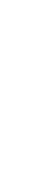 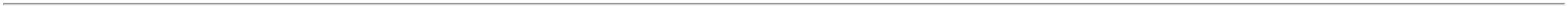 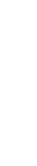 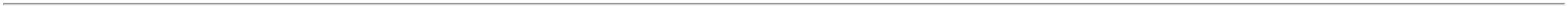 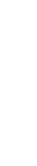 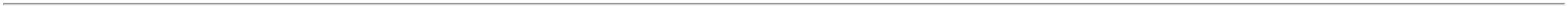 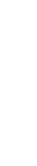 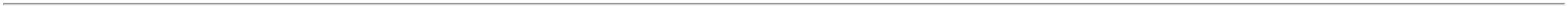 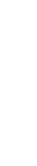 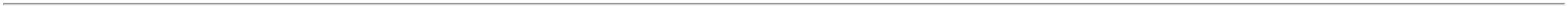 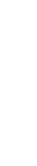 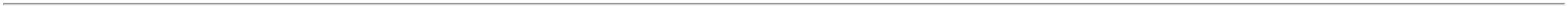 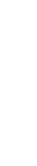 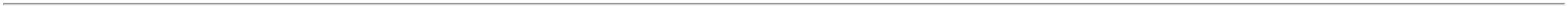 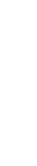 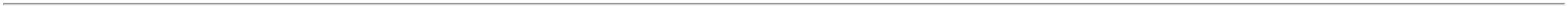 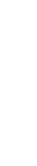 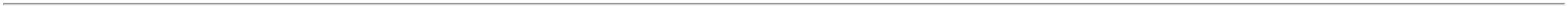 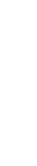 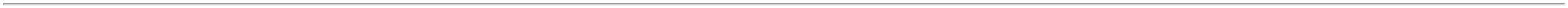 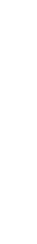 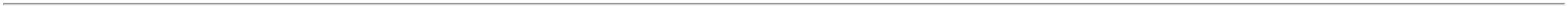 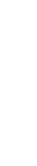 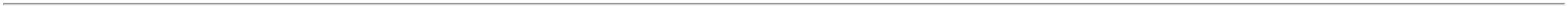 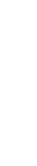 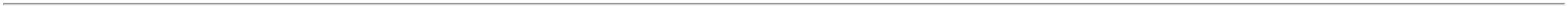 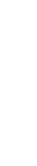 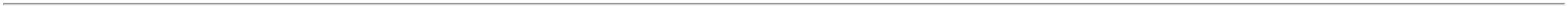 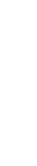 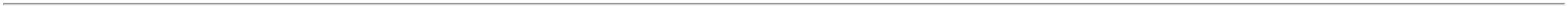 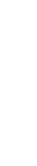 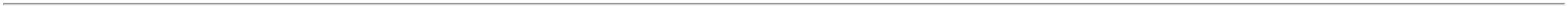 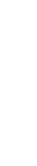 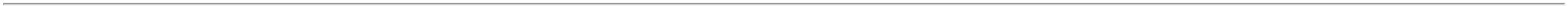 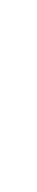 01/12/202210:30LIVRO ATA SEM MARGENSC/ 100 FLS -> INTERNASCOSTURAS E PAGINADAS,EM PAPEL SULFITEPAUTADO COM MINIMODE 34 LINHAS,Rosana DeOliveiraMouraModernaPapelariaEireleGRAMATURA DELIVRO ATA 100 FLS- scritR$R$R$479,50006016577-UNIDADEnull;50 UnidadeAPROXIMADAMENTE5G/M2, COMPRIMENTOMINIMO DE 300MM,9,5900 0,0000601/12/202210:30LARGURA MINIMA 210MM,CAPA DE PAPELÃOREVESTIDO COM PAPELKRAFT NA COR PRETALIVRO ATA SEM MARGENSC/ 200 FLS - INTERNASCOSTURADAS EPAGINADAS, PAPELSULFITE PAUTADA COMMINIMO DE 34 LINHAS,GRAMATURA DERosana DeOliveiraMouraModernaPapelariaEirelelivro ata 200 fls - saodomingosR$R$R$482,750061APROXIMADAMENTE5G/M2, COMPRIMENTOMÍNIMO DE 300MM,135-UNIDADEnull-25 Unidade19,3100 0,0000601/12/202210:30LARGURA MINIMA 210MM;CAPA EM PAPELÃOREVESTIDO COM PAPELKRAFT NA COR PRETA. . -UNIDADELIVRO PROTOCOLO DECORRESPONDÊNCIA C/100 FLS -> COSTURADASE PAGINADAS, EM PAPELSULFITE, GRAMATURA65G/M2, DIMENSÕES210MM X 140MM; CAPAEM PAPELÃO REVESTIDOC/PAPEL OFF-SETPLASTIFICADA. FOLHASDIVIDIDAS EM 5 CAMPOSP/ ENCAMINHAMENTO DECORRESPONDÊNCIACONTENDO;Rosana DeOliveiraMouraLIVRO PROTOCOLODECORRESPONDENCIACOM 100 FLS - saodomingosModernaPapelariaEireleR$R$R$575,400062194-undnull-60 Unidade9,5900 0,000001/12/202210:30DESTINATÁRIO,ENDEREÇO, NUMERO,DATA DO RECEBIMENTO,CAMPO P/ ASSINATURAOU CARIMBO E CAMPOPARA DESCRIÇÃOCONTENDO NO MÍNIMO 5LINHAS.Rosana DeOliveiraMouraCANETA MARCATEXTO - AMARELA - UNIDADEMAXPRINTModernaPapelariaEireleMARCA TEXTO LARANJA -UNIDADER$R$666663453755821296221-----nullnullnullnullnull-----60 Unidade R$ 70,80001,1800 0,000001/12/202210:30Rosana DeOliveiraMouraMARCADOR P/ QUADROBRANCO COR AZUL -UNIDADEPINCEL PARAQUADRO BRANCO -brwModernaPapelariaEireleR$R$R$125,4000undund60 Unidade48 Unidade48 Unidade48 Unidade22,0900 0,000001/12/202210:30Rosana DeOliveiraMouraMARCADOR P/ QUADROBRANCO COR VERDE -UNIDADEPINCEL PARAQUADRO BRANCO -brwModernaPapelariaEireleR$R$R$100,3200,0900 0,000001/12/202210:30Rosana DeOliveiraMouraMARCADOR P/ QUADRO6 BRANCO COR VERMELHO - 6222UNIDADEModernaPapelariaEirelePINCEL P/ QUADROBRANCO - BRWR$R$R$100,3200unidadeUNIDADE2,0900 0,000001/12/202210:30Rosana DeOliveiraMouraMARCADOR P/ QUADROBRANCO PONTA FINAModernaPapelariaEirelepincel quadro branco- BRWR$R$R$100,32007862232MM COR PRETO -UNIDADE2,0900 0,000001/12/202210:30MOLHA DEDO C/ APROX.12G -> UMEDECEDOR DEDEDOS 12GR -Rosana DeOliveiraMouraModernaPapelariaEireleESPECIFICAÇÃO:COMPOSIÇÃO:ÁCIDOGRAXO,GLICOIS,CORANTEALIMENTÍCIOE ESSENCIAAROMÁTICA.-UNIDADEMOLHA DEDO -carbrinkR$R$631736-unnull-25 Unidade R$ 42,00001,6800 0,000001/12/202210:30;MS SERVIÇOSE PAPELARIAPAPEL A4 EXTRA BRANCO-> COM DIMENSOES10X297 75G/M2APROXIMADAMENTE,SHALON: NÃORESPONDERAME-MAIL DEHOMOLOGAÇÃO/ SOLUÇÕESEMPRESARIAIS:NÃO ATINGIUFATURAMENTOMÍNIMORosana DeOliveiraMoura2ModernaPapelariaEirelePAPEL A-4 -CHAMEXR$R$R$69 MULTIUSO PROPRIO PARA 138IMPRESAO EM JATO DETINTA, LASER E-UNIDADEnull800 Pacote21,7700 0,000017.416,000001/12/202210:30FOTOCOPIADORA. -RESMAPAPEL CONTACTTRANSPARENTE 75G/M2.->AUTO ADESIVO, PARAREVESTIR SUPERFICIESSECAS EM GERAL, PAPELE USO EM FUNÇÕESADMINISTRATIVAS;MINIMO DE 45CM DELARGURA; COM ESCALAEM CENTIMETRO EGRAMATURA 75 G/M2 -METROSRosana DeOliveiraMouraModernaPapelariaEirelePAPEL CONTACTCRISTAL - DACR$R$R$134,00007701231--PLASTICAUNIDADEnullnull--40 Metros3,3500 0,000001/12/202210:30PAPEL VERGE A4 180GCOR AZUL CLARO 5044034PAPEL VERGE A4COR VERDE 180G 50ModernaPapelariaR$R$10 UnidadeR$129,9000Rosana DeOliveira12,9900 0,0000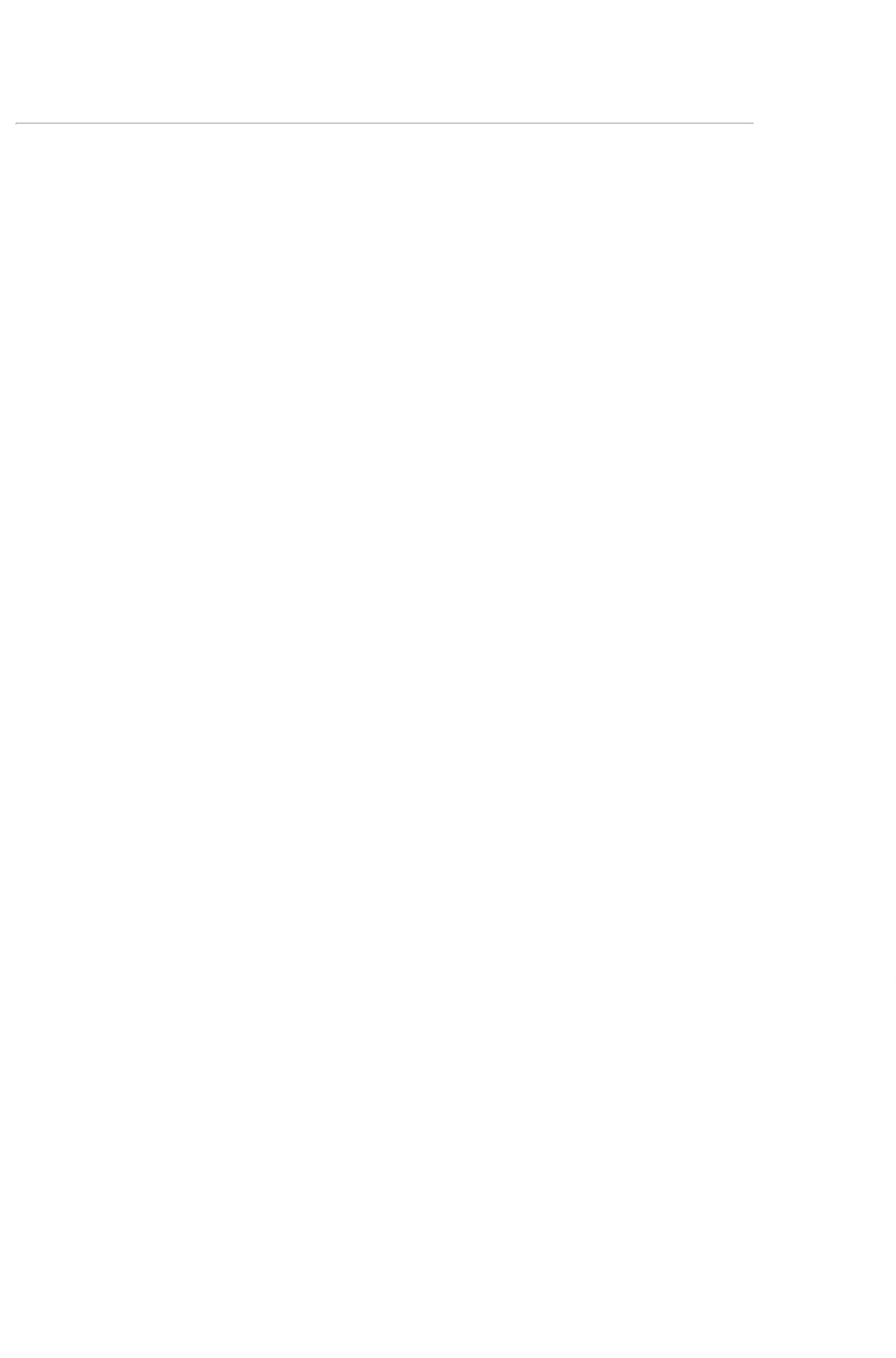 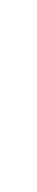 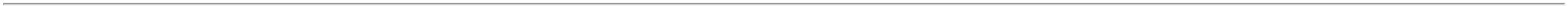 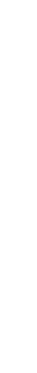 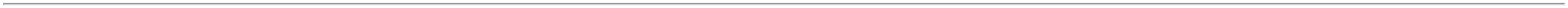 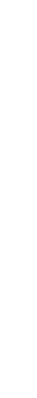 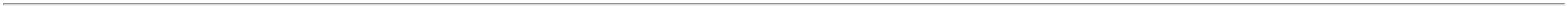 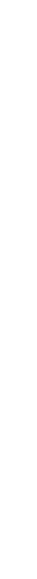 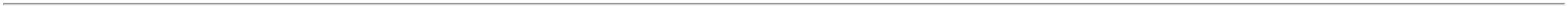 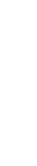 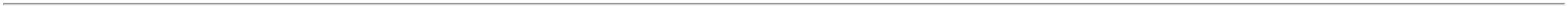 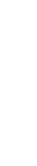 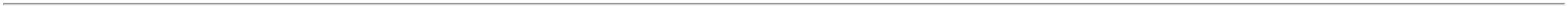 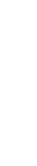 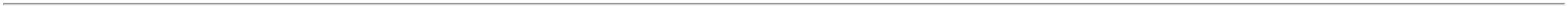 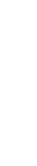 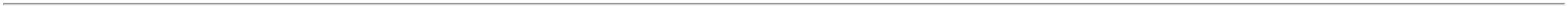 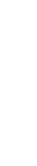 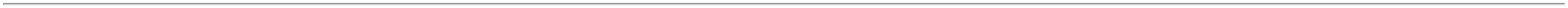 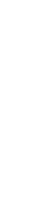 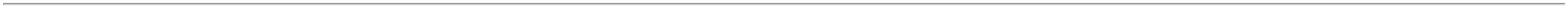 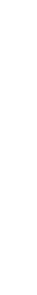 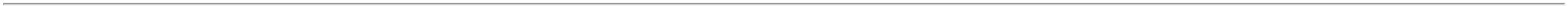 FOLHAS -> PAPEL VERDEA4 180G COR AZUL CLAROEMBALAGEM COM 50FOLHAS - PACOTE -EDISPELEireleMoura01/12/202210:30FOLHAS; FORMATO210MM X 297MMRosana DeOliveiraMouraPAPEL VERGE A4COR PALHA 180GM - UNIDADEModernaPapelariaEirelePAPEL VERGE A4 CORPALHA 180GM - PACOTER$R$R$259,800077234026310059--nullnull--20 Pacote12,9900 0,0000-EDISPEL01/12/202210:30PASTA ARQUIVO 12DIVISORIAS -SANFONADA -> PASTASANFONADA PLASTTRANSP TAM A4 12DIVISORIAS; TAMANHOOFICIO - UNIDADERosana DeOliveiraMouraPASTA SANFONADAA4 COM 12DIVISORIAS -POLIBRASModernaPapelariaEireleR$R$R$415,0000unidade25 Unidade16,6000 0,000001/12/202210:30PASTA AZ EM PAPELAOLOMBO LARGO TIPOOFICIO -> PASTA AZLOMBO LARGO TAMANHOOFICIO NA COR AZULROYAL -PARA ARQUIVOMORTO; CAPA EMPAPELÃO REVESTIDA EMPAPEL KRAFT ;COMPARTIMENTOTRANSPARENTE COMFICHA DERosana DeOliveiraMouraModernaPapelariaEirelePASTA AZ OFICIO -framaR$R$R$499,600074191-undnull-40 Unidade12,4900 0,000001/12/202210:30IDENTIFICAÇÃO;SUPORTE PARA FOLHASCOM DOIS FUROS COMESPÇAMENTO DE 75MM EMECANISMO DEALAVANCA; UNIDADERosana DeOliveiraMouraPASTA AZ LOMBOESTREITO TAMANHOOFICIOPASTA AZ LOMBOESTREITOTAMANHO - framaModernaPapelariaEireleR$R$R$374,70007777785678904288337385402531962------UNIDADEnullnullnullnullnullnull------30 Unidade100 Unidade40 Unidade650 Unidade300 Unidade50 Unidade12,4900 0,000001/12/202210:30Rosana DeOliveiraMouraPASTAPASTA C/ABA C/ELASTICOTRANSPARENTE -UNIDADEModernaPapelariaEireleTRANSPARENTE A4COM ELASTICOFINA - polibrasR$R$R$208,0000un2,0800 0,000001/12/202210:30Rosana DeOliveiraMouraPASTA CATALAGO50 FLS - UNIDADE -ACPModernaPapelariaEirelePASTA CATALOGO C/ 50ENVELOPES - UNIDADER$R$R$533,2000UNIDADE13,3300 0,000001/12/202210:30Rosana DeOliveiraMouraPASTA L PLASTICOTRANSPARENTE ->DIMENÇÕES 230 X30MM, EM PLASTICOFOSCO - UNIDADEModernaPapelariaEirelePASTA EM L A4 -acpR$R$R$468,0000un0,7200 0,0000301/12/202210:30PASTA PLASTICA TRANSP.CANELADA C/ GRAMPOTRILHO -> TIPO OFICIO;COM GRAMPO TRILHOENCADERNADOR, CORFUMERosana DeOliveiraMouraPASTATRANSPARENTECOM GRAMPO - acpModernaPapelariaEireleR$R$R$624,0000211und2,0800 0,000001/12/202210:30Rosana DeOliveiraMouraPASTA POLIONDAMEDIA COMELASTICO 35MMPASTA POLIONDA AZUL4CM COM ELASTICO -UNIDADEModernaPapelariaEireleR$R$R$215,000041021UNIDADE4,3000 0,0000/40MM - polibras01/12/202210:30PASTA POLIONDA AZUL6CM COM ELASTICO ->PASTA PLASTICA EMPOLIONDA MODELORosana DeOliveiraMouraModernaPapelariaEirelePASTA POLIONDA55MM - polibrasR$R$R$470,400081ALVEOLAR NA COR AZUL 49389MEDIDA DE 6CM DALTURA COMPROMENTO-unnull-80 Unidade5,8800 0,000001/12/202210:3038CM LARGURA 28CMCOM ELASTICOPASTA SUSPENSA 36.1X24CM CARTAOMARMORIZADOCASTANHO -> 336 A 350G/M² COM HASTEPLASTICA. GRAMPOPLASTICO. VISOR.ETIQUETA. CODIGO 0038DA DELLO OURosana DeOliveiraMouraModernaPapelariaEirelePASTA SUSPENSA -deloR$R$R$639,00008217256-undnull-300 Unidade2,1300 0,000001/12/202210:30EQUIVALENTE - UNIDADERosana DeOliveiraMouraModernaPapelariaEirelePILHA ALCALINA PALITOAAA 1.5 V - UNIDADEPILHA PALITO AAA -ELGINR$R$R$512,50008834582--UNIDADEnullnull--250 Unidade300 Unidade30 Unidade2,0500 0,000001/12/202210:30Rosana DeOliveiraMouraPILHA ALCALINAPEQUENA AA 1.5 V -UNIDADE- PILHA ALCALINAPEQUENA AA 1,5 V - UNIDADEELGINModernaPapelariaEireleR$R$R$615,000022592,0500 0,000001/12/202210:30Rosana DeOliveiraMouraModernaPapelariaEirelePILHA ALCALINA TIPOBATERIA 9V - UNIDADER$R$R$293,700088562189184--BATERIA 9V - elginundundnullnull--9,7900 0,000001/12/202210:30PINCEL ATOMICO AZUL -UNIDADEPINCEL ATOMICO -AZUL - brwModernaPapelariaR$R$48 Unidade R$ 90,2400 Rosana DeOliveira1,8800 0,0000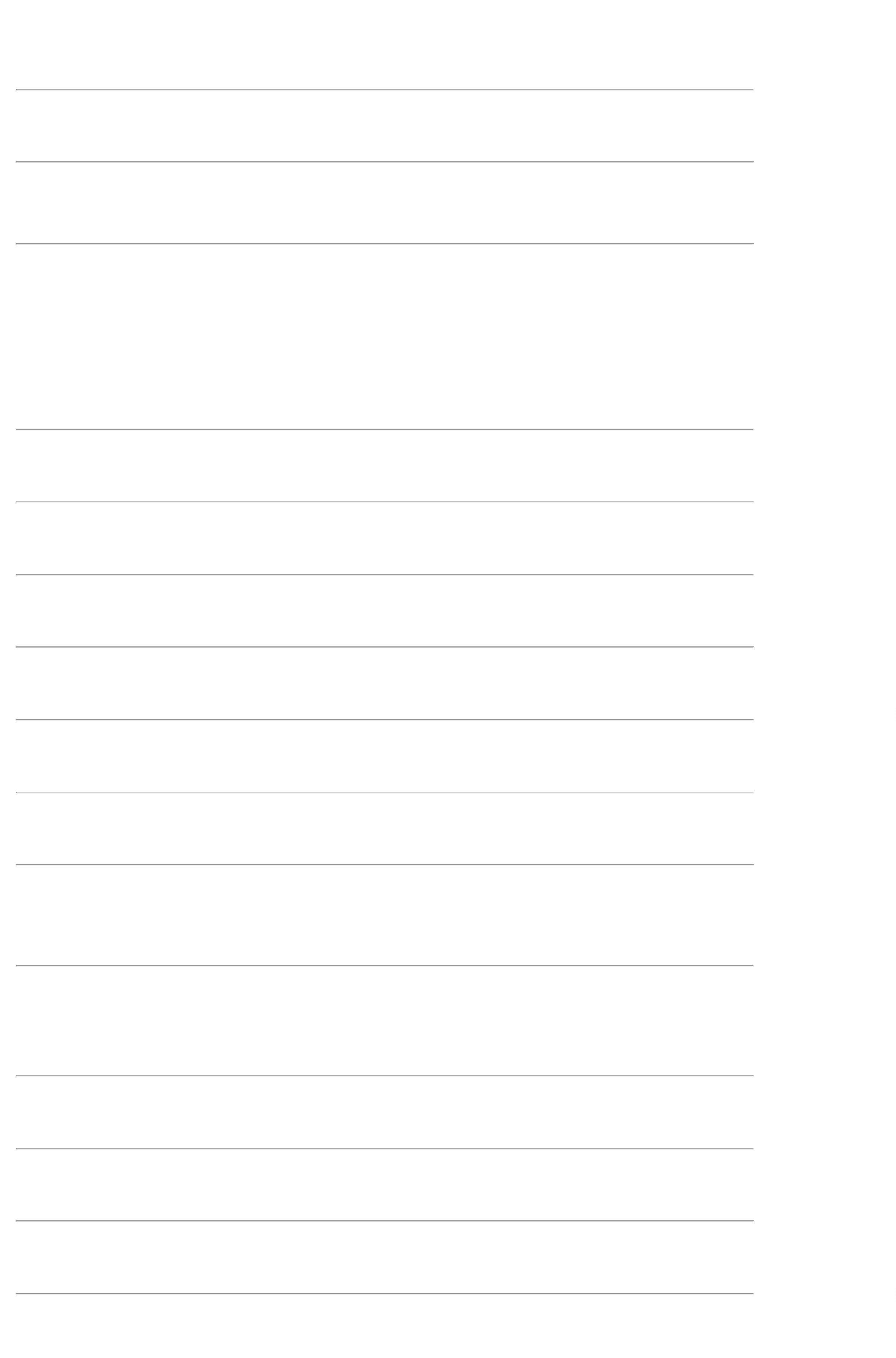 EireleMoura01/12/202210:30Rosana DeOliveiraMouraModernaPapelariaEirelePINCEL ATOMICO PRETO -UNIDADEPINCEL ATOMICOPRETO - brwR$R$88897890186189----undnullnullnullnull----24 Unidade R$ 45,120048 Unidade R$ 90,720060 Unidade R$ 71,400048 Unidade R$ 56,16001,8800 0,000001/12/202210:30Rosana DeOliveiraMouraModernaPapelariaEirelePINCEL ATOMICOVERMELHA - UNIDADEPINCEL ATOMICOVERMELHO - BRWR$R$11,8900 0,000001/12/202210:30Rosana DeOliveiraMouraPINCEL MARCADOR DETEXTO AMARELO -UNIDADECANETA MARCATEXTO (AMARELA) - UNIDADEmaxprintModernaPapelariaEireleR$R$3386622331,1900 0,000001/12/202210:30Rosana DeOliveiraMouraModernaPapelariaEirelePINCEL MARCADOR DETEXTO VERDE - UNIDADEMARCA TEXTOVERDE - maxprintR$R$un1,1700 0,000001/12/202210:30PLACA/DISPLAY EMACRILICO TRANSP. P/A40,2CM X 31X22CM ->SUPORTE DE ACRILICOTRANSPARENTE P/ PAPELA4 MEDINDO 31 CM DECOMPRIMENTO X 22 CMDE LARGURA COM UMAENTRADA DERosana DeOliveiraMouraPLACA/DISPLAY EMACRILICO TRANSP.P/A4 0,2CM XModernaPapelariaEireleR$R$R$9124651-undnull-150 Unidade15,4900 0,00002.323,5000PROFUNDIDADE31X22CM - order01/12/2022APROXIMADA DE 0.2 CMPARA INSERIR PAPEL A4.OBS. ARESTAS REFILADASPARA HIGIENIZACAO DOSUPORTE COM ADESIVOPARA FIXACAO. -10:30UNIDADEPRANCHETA OFICIOEM DURALUMINIOCOM PRENDEDORACO INOX ->MUITO RESISTENTE100%ESTERILIZAVEL,IDEAL PARA ORAMOALIMENTICIO,HOSPITALAR,QUIMICO ENTREOUTROS,POSSUINDO OSCANTOSPRANCHETA OFICIO EMDURALUMINIO COMPRENDEDOR ACO INOX ->MUITO RESISTENTE 100%ESTERILIZAVEL, IDEALPARA O RAMOALIMENTICIO,HOSPITALAR, QUÍMICOENTRE OUTROS,POSSUINDO OS CANTOSARREDONDADOS E TERPRENDEDOR LIVRE DEREBARBAS. DIMENSÕES:Rosana DeOliveiraMouraModernaPapelariaEireleR$R$R$9223172-UNIDADEnull-30 Unidade69,8800 0,00002.096,400001/12/202210:30ARREDONDADOS ETER PRENDEDORLIVRE DE345 (A) X235 (L) X1,5 (ESPESSURA) MM. -UNIDADEREBARBAS.DIMENSOES: 345(A) X235 (L) X1,5 (ESPESSURA) MM. -UNIDADE UnidadeACEITAALTERNATIVA - -MODERNARosana DeOliveiraMouraREGUA PLASTICA 30 CMTRANSPARENTE -UNIDADEREGUA PLASTICA 30CM TRANSPARENTE- - waleuModernaPapelariaEireleR$R$999934561461979440000276----UNIDADEnullnullnullnull----30 Unidade R$ 25,80000,8600 0,000001/12/202210:30Rosana DeOliveiraMouraRELOGIO DEPAREDE 30CMBRANCO - everkModernaPapelariaEireleRELOGIO DE PAREDE0CM BRANCO - UNIDADER$R$R$119,9500und5 Unidade323,9900 0,000001/12/202210:30Rosana DeOliveiraMouraPLASTICO P/ PASTA0.06 MM 4 FUROS -dacModernaPapelariaEireleSACO PLASTICO 4 FUROSA4 - UNIDADER$R$und600 Unidade R$ 90,00000,1500 0,000001/12/202210:30TESOURA ESCOLARPEQUENA -> TESOURAESCOLAR PEQUENA COMPONTA ARREDONDADACOM REGUA NA LAMINAMEDINDO 13CM UNIDADERosana DeOliveiraMouraModernaPapelariaEireleTESOURA PEQUENA- brwR$R$un6 Unidade R$ 13,14002,1900 0,000001/12/202210:30TESOURA MULTIUSO 81/2 21CM -> TESOURACORTAR PAPEL GRANDE1CM -PARA DESTROS ERosana DeOliveiraMouraTESOURAMULTIUSO 21CM -ondaModernaPapelariaEirele2R$R$R$169,75009785146-undnull-25 UnidadeCANHOTOS,COM ANEISMACIOS E6,7900 0,000001/12/202210:30EMBORRACHADOS.UNIDADERosana DeOliveiraMouraTINTA P/ALMOFADA DECARIMBO 40ML -CARBRINK;SHALON: NÃORESPONDEU E-MAIL DETINTA AZUL PARAALMOFADA DE CARIMBOModernaPapelariaEireleR$R$R$100,000099589--UNIDADEundnullnull25 Unidade25 Unidade4,0000 0,000030ML - UNIDADEHOMOLOGAÇÃO01/12/202210:309 TINTA PRETA P/ CARIMBO 23549AUTOMATICO 40 ML -UNIDADETINTA P/ CARIMBOAUTOMATICO CORPRETA - carbrinkModernaPapelariaEirele;SHALON: NÃORESPONDEU E- 8,5000 0,0000MAIL DER$R$R$212,5000Rosana DeOliveiraMouraHOMOLOGAÇÃO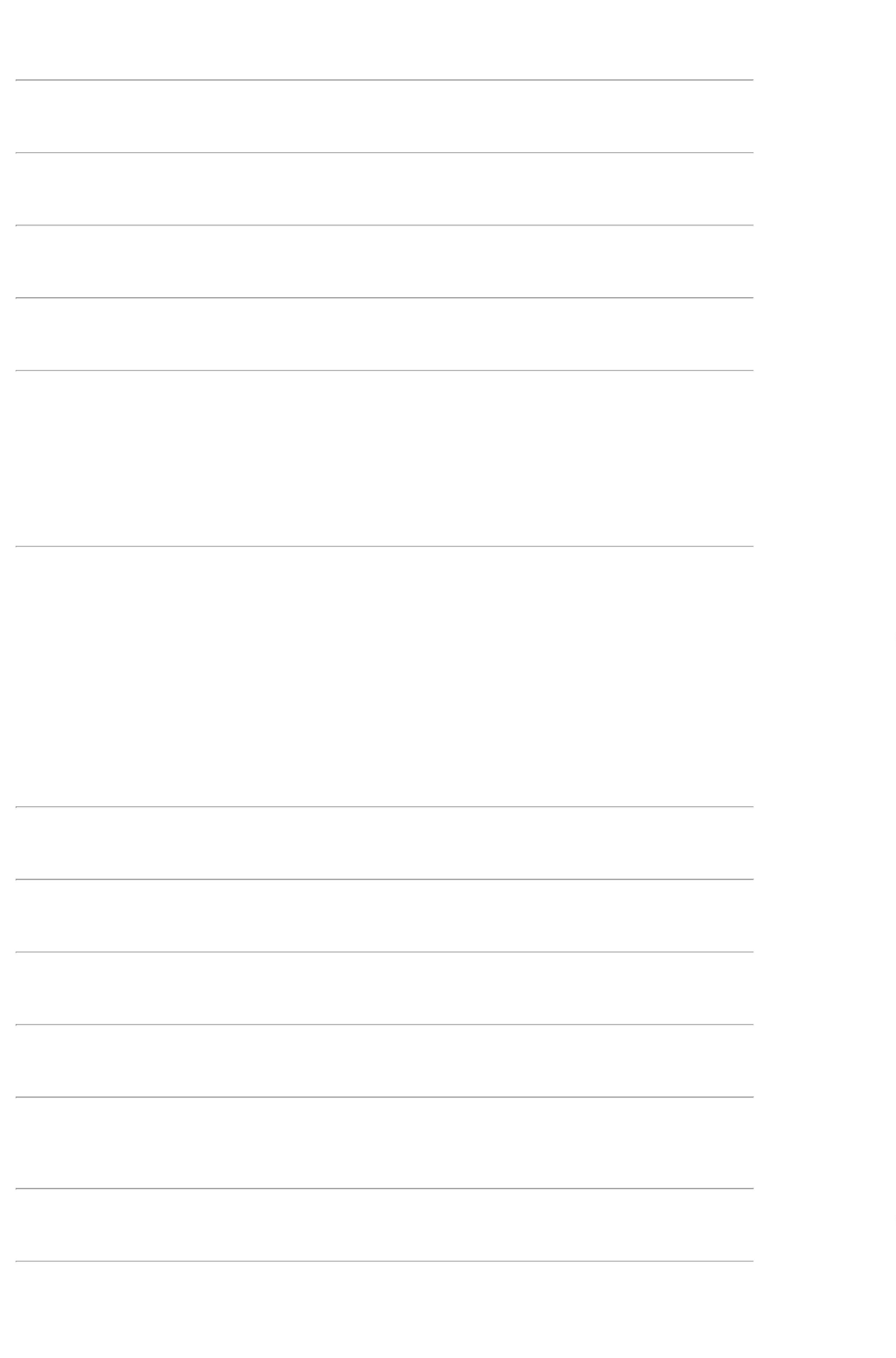 01/12/202210:30TotalParcial:R$99090.0115.057.025,7300Total de Itens da Cotação: 99Total de Itens Impressos: 98TotalGeral:R$58.271,9800Clique aqui para geração de relatório completo com quebra de página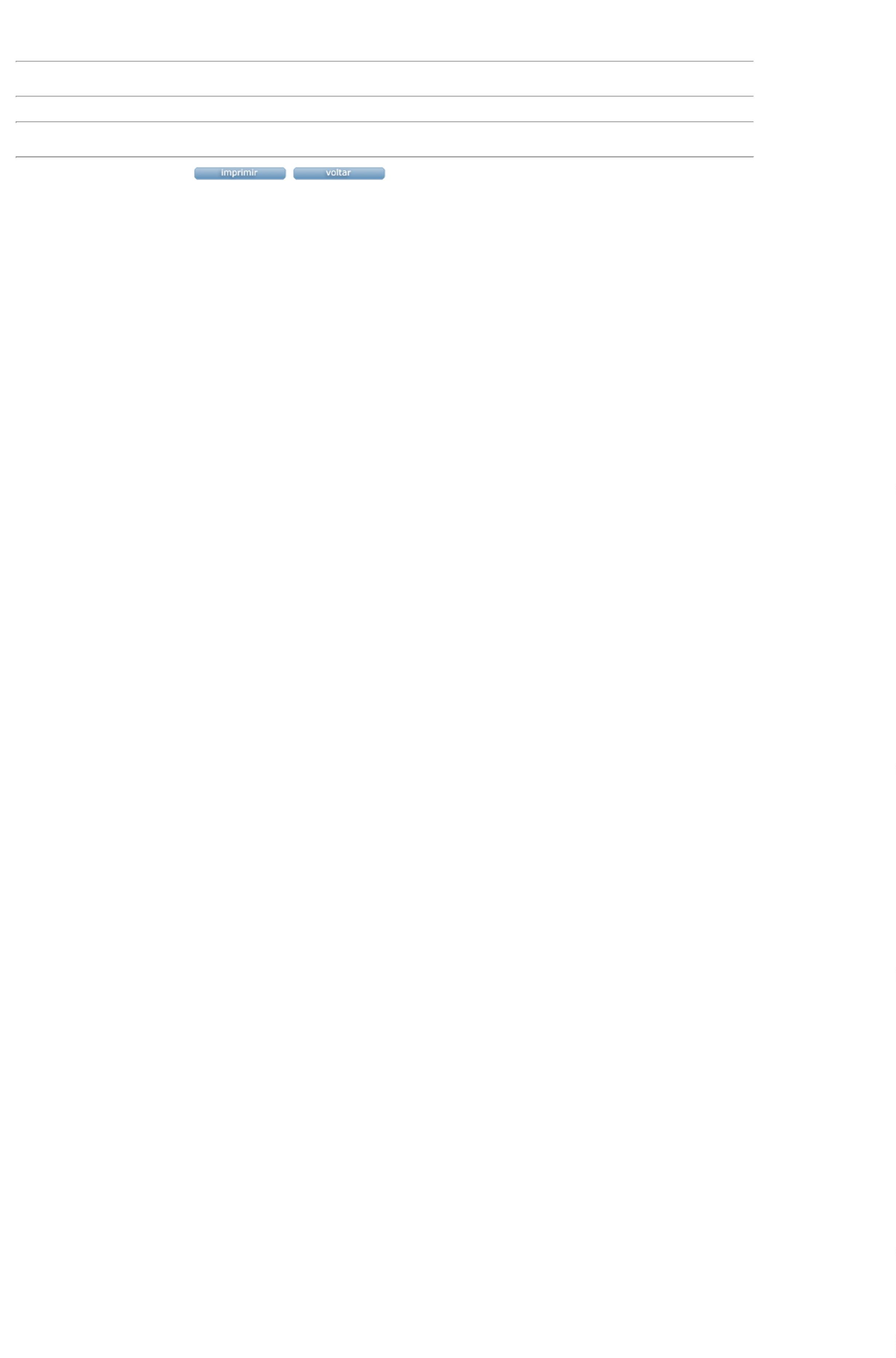 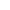 